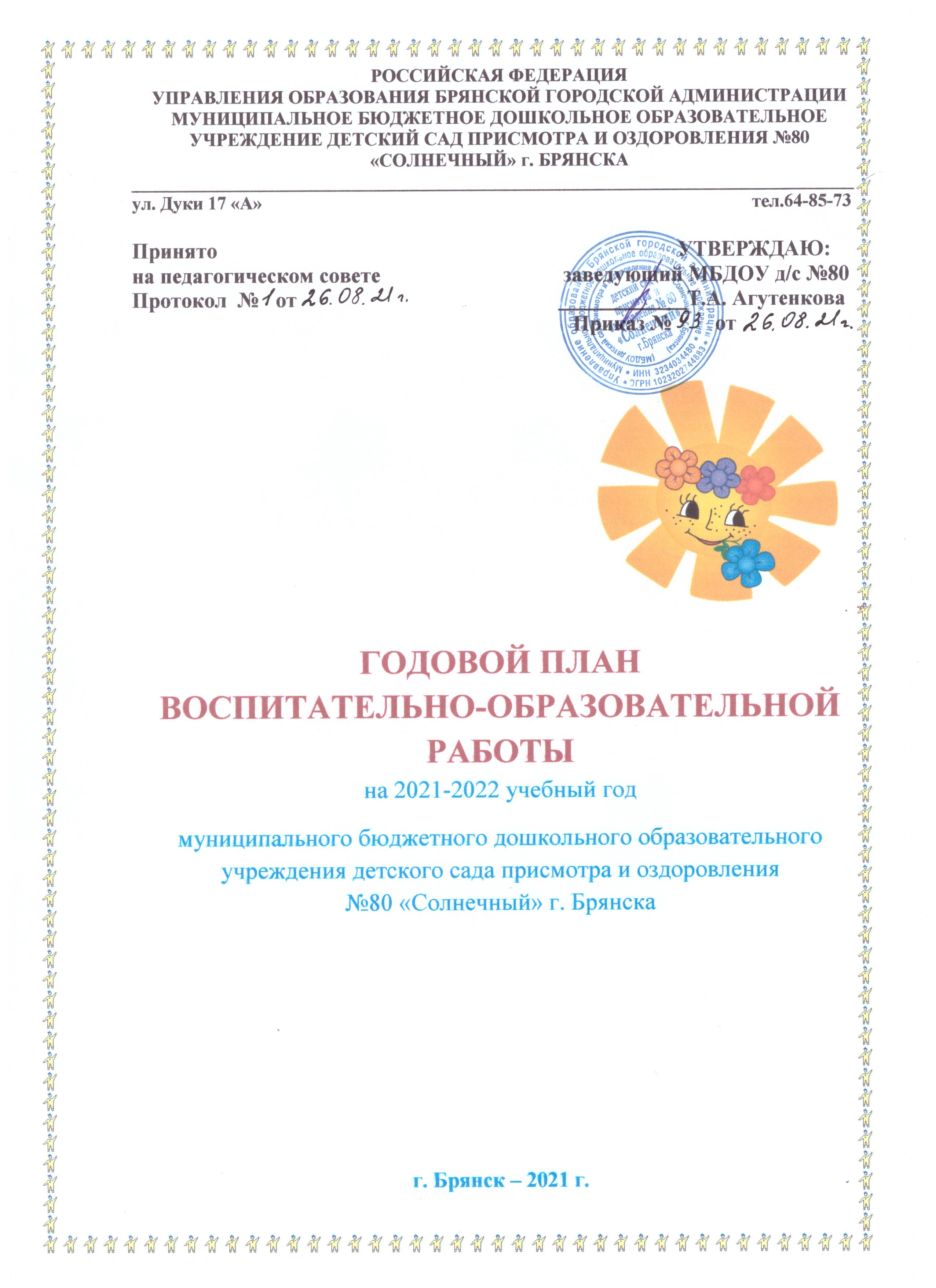 Содержание1. Информационная справка о дошкольном учреждении..............3 2. Анализ образовательного процесса за 2020-2021 уч. год……...5 3. План воспитательно-образовательной работы на 2021-2022 учебный год………………………….……………………………33Информационная справка.Муниципальное бюджетное дошкольное образовательное учреждение детский сад присмотра и оздоровления№80 «Солнечный»  расположен в Советском районе г. Брянска по ул. Дуки  д.17 «А» (телефон: 64-85-73). Двухэтажное здание, построенное по типовому проекту, функционирует с 09.02.1966 годаВ ДОУ  6 групп оздоровительной направленности.ДОУ работает в режиме 5-ти дневной недели, 5 групп с 12-ти часовымпребыванием, 1 группа с 10,5 часовым пребыванием.К 1 сентября 2021 года группы укомплектованы полностью.Списочный состав – 150 детей.Образовательный процесс в МБДОУ детском саду № 80 «Солнечный»осуществляют 14 педагогов:1- старший воспитатель;12-воспитателей;1-музыкальный руководитель.Средний возраст педагогических работников – 40-50 лет.Образование:  высшее – 11 педагогов, среднее профессиональное –3 педагога. Стаж работы: до 5 лет – 2 педагога, от 5 до 10 лет –2 педагога, от 10 до 25 лет – 8 педагогов, от 25 и выше – 2 педагога. Категория: Высшая – 4 педагога, первая – 5 педагогов, СЗД – 1 педагог,  не аттестованы – 4 педагога. Вся работа педагогического коллектива ведѐтся в тесной взаимосвязи с родителями.Сведения о родителях1. Состав семьи:Полная – 87%Неполная – 13%            2.  Образование родителей:Высшее – 86%н/высшее – 3%среднее специальное – 11%           3.  Работа родителей:рабочий – 24%служащий – 505предприниматель – 16,5%Б/р, дом/х – 9,5%Программно-методическое обеспечение.1.Основная образовательная программа дошкольного образования «От рождения до школы» под редакцией Н.Е. Вераксы, Т.С. Комаровой, М.А. Васильевой, 2016г.2. Парциальная программа математического развития Л.Г. Петерсон «Игралочка», «Раз-ступенька, два-ступенька.»Сведения о взаимодействия с различными организациями.МБДОУ детский сад присмотра и оздоровления № 80 «Солнечный» строит сотрудничество с учреждениями социума: 1. С МБОУ «Средняя общеобразовательная школа № 1и №45 г. Брянска 2. С филиалом Брянской ОНУБ «Брянская областная детская библиотека» 3. С ГАУК «Брянский областной театр для детей и юношества» 4. С ГБУК «Брянский художественный музейно-выставочный центр» 5. С ГБУЗ «Брянская городская детская поликлиника № 2» г. Брянска Приоритетное направление развития ДОУПриоритетным направлением деятельности МБДОУ детский сад № 80 «Солнечный», является физкультурно-оздоровительная работа (осуществление санитарно – гигиенических, профилактических и оздоровительных мероприятий и процедур), направленная на оздоровление, развитие и воспитание детей, имеющих аллергические заболевания и ослабленный иммунитет.Анализ работы МБДОУ детского сада № 80 «Солнечный»г. Брянска за 2020-2021 учебный годБлок 1. Охрана жизни и здоровья детей.Таблица №1. Анализ заболеваемости на тысячу детей (случаи).Таблица №2. Количество детодней, пропущенных одним ребёнком по болезниТаблица №3. Анализ данных количества заболеваемости (случаи).Таблица № 4. Анализ групп здоровья.Таблица №5. Анализ патологий, выявленных врачами-специалистами (случаи)Таблица №6. Анализ посещаемости детей.Приоритетным направлением работы коллектива МБ ДОУ детского сада присмотра и оздоровления №80 «Солнечный» г. Брянска является физическое развитие, охрана и укрепление здоровья детей, имеющих аллергические заболевания.В течение всего учебного года в дошкольном учреждении проводилась с детьми физкультурно-оздоровительная и лечебно-профилактическая работа. В ДОУ организовано диетическое лечебное питание с учетом индивидуальных назначений по замене продуктов, вызывающих аллергию.Мероприятия по оздоровлению дошкольников проводятся в соответствии с планом спецпрофилактики.Анализируя полученные результаты можно отметить снижение количества случаев, заболеваемости на 1 тыс. детей по I-ой младшей группе с 4745 до 4702, но увеличились заболевания  по саду с 4648 до 4650    (таблица №1)В этом году незначительно увеличились   случаи аллергических заболеваний, по I-ой мл. группе на 3, по саду на 4 случая больше (таблица №3).Невысокому росту данного показателя способствовали следующие формы работы: создание и поддержание гипоаллергенной обстановки в группах ДОУ (отсутствие цветущих растений, животных в уголке природы, мягко-набивных игрушек, перьевых подушек, шерстяных ковров, наличие воздухоочистителей в 2-х группах детского сада, игровой материал имеет сертификаты качества); поддержание гипоаллергенной сбалансированной пищевой диеты;внедрение в практику всех групп здоровьесберегающих подходов в течение всего дня; проведение профилактических мероприятий медицинской сестрой ДОУ по годовому плану профмероприятий с детьми, имеющие аллергические заболевания; просветительская работа с родителями дошкольников и совместная работа родителей и детского сада, направленная на сохранение и укрепления здоровья детей.По сравнению с прошлым годом, увеличилось   количество случаев ОРЗ (на 1 случай больше); инфекционных заболеваний за прошлый год не было, как и   случаев заболевания бронхитом (таблица №3).Наиболее заметны данные результаты улучшения здоровья детей (снижения заболеваемости у детей, имеющих аллергические заболевания, способствующие повышению посещаемости в группах) почти во всех возрастных группах, кроме 1 младшей группы. Педагоги ответственно проводят все оздоровительные мероприятия, используя здоровьесберегающие технологии, способствуют хорошей адаптации вновь поступающих детей в ДОУ, создают благоприятную эмоциональную обстановку в группах, повышающие общую посещаемость в целом в ДОУ.Анализ посещаемости (таблица №6) показывает, что по сравнению с предыдущим годом, количество посещений с 16583 увеличилось до 16984.Общий показатель заболеваемости (таблица №3) держится на стабильной отметке.Основные причины заболеваемости:- увеличение состава детей в группах;- ослабленное здоровье детей;- обострение аллергических заболеваний в осенне-весенние периоды (погодные условия, влажность, периоды цветения).Количество ЧБД по МБДОУ (таблица№4) – 3 ребенка по саду, в 1 мл.группе таких детей нет.Анализ группы здоровья детей  за последние 3 года показывает, что в детский сад не поступают здоровые дети, а поступают в основном со II группой здоровья, однако больше стало детей с III-группой здоровья (на 2 ребенка больше) и появились дети с V- группой здоровья. Диспансерные наблюдения за детьми, имеющими аллергические заболевания, показывает, что количество детей, с различными патологиями следующее: на 161 воспитанника -188 патологий.Анализ диспансерных наблюдений показывает, что частная картина меняется (таблица №5), количество патологий уменьшилось на 30 по сравнению с прошлым годом. В ДОУ поступают дети с патологиями разного характера: аллергических и сопутствующих заболеваний.Таким образом, стабильным показателям способствовало: профилактические мероприятия, закаливание, проветривание, витаминизация блюд.Однако поступающих в ДОУ абсолютно здоровых детей низкий процент. Чаще возникают заболевания в межсезонья, низкий процент вакцинации детей против гриппа. Родители испытывают дефицит знаний по проблеме укрепления здоровья детей.Пути достижения лучших результатов:продолжать проводить коррекционно-оздоровительную работу с дошкольниками;корректировать систему физкультурно-оздоровительных, закаливающих, лечебно-профилактических мероприятий с учетом поступления новых детей, рекомендаций врача-аллерголога;проводить разъяснительную работу среди родителей о необходимости вакцинации детей против гриппа;расширять знания родителей о приобщении детей к здоровому образу жизни посредством наглядной информации, консультаций, индивидуальных бесед, презентаций, совместных проектов;максимально увеличить время пребывания детей на свежем воздухе с обязательной организацией двигательной активности;неукоснительно  соблюдать санэпидрежим во время карантина.Таблица №7. Анализ адаптации вновь прибывших детей в %.Анализ адаптации вновь прибывших детей показал, что течение адаптацииимеет преимущественно характер легкой и средней тяжести, что обусловлено сложившейся системой работы с детьми, поступающими в ДОУ, а именно:гибкий режим дня для детей, поступающих в ДОУ в течение первых двух недель;учет домашних привычек детей;разнообразие игровых методов и приемов, используемых воспитателями для наиболее мягкой адаптации детей;использование в адаптационный период игрушек – забав, игрушек – сюрпризов;проведение общего родительского собрания для вновь поступающих детей с анкетированием родителей для выявления особенностей вновь поступающих дошкольников;просветительская и агитационная работа для родителей, дети которыхпоступают в ДОУ (консультации, дни открытых дверей, беседы, стенды).Пути решения проблемы:осуществлять личностно-ориентированный подход к каждому ребенку в период адаптации с учетом данных состояния его здоровья. Физического и психического развития, индивидуальных особенностей. Чутко реагировать на инициативу детей в общении;продолжать привлекать родителей к сотрудничеству с целью определения общей линии поведения и общения с ребенком в адаптационный период.Таблица 1. Анализ овладения ОВД детьми  (%).Полученные результаты свидетельствуют о положительной динамике физкультурно-оздоровительного развития детей. На конец года прослеживается положительная динамика в прыжках в длину - 71%, бег - 72%, метание - 75%.Наилучшие результаты показали дети старшей и подготовительной групп.Это было достигнуто, благодаря тому, что:физическое воспитание является приоритетным в МБДОУ;используются разнообразные средства физического воспитания (режим дня, прогулки и игры на свежем воздухе, физические упражнения, танцы, труд);систематическому проведению утренней гимнастики, физкультурных занятий;систематической и тесной работе родителей и педагогического коллектива;чёткому планированию работы по развитию ОВД дошкольников.Проведению подвижных игр воспитателями на прогулке.Однако на прогулках воспитатели  редко организовывают и разучивают с детьми игры с прыжками. Недостаточно внимания уделяется индивидуальной работе с детьми. Необходимо продумывать более эффективные методы и приемы для активизации детей воспитателям: Кузиной О.А., Андрюшиной О.В., Чиняковой В.Л. Пути решения проблемы:Творчески подходить к организации совместной деятельности с детьми, использовать разнообразные формы работы по развитию физических качеств дошкольников (ловкость, быстрота, выносливость и т.д.);Включить в перспективный план работы по физическому воспитанию больше игр и упражнений на закрепление техники прыжков и бега;Осуществлять индивидуальную работу с детьми по закреплению навыка прыжка;Использовать разнообразные приемы для стимулирования детей с низкой активностью.Охране жизни и здоровья детей в 2020-2021 уч. году была посвящена задача: «Формировать у дошкольников ценностные представления о здоровом образе жизни совместными усилиями ДОУ и семьи посредством игровой двигательной активности в течение дня».Анализ результатов показывает, что работа по развитию двигательной активности детей ведется систематически и эффективно, об этом свидетельствует  положительная динамика результатов усвоения программного материала. Данная задача решалась на протяжении всего учебного года. По результатам педагогической диагностики (мониторинга) можно отметить, что воспитанники всех групп не испытывают затруднений в игровой двигательной активности в течение дня. Они активны, подвижны, умело организуют самостоятельную двигательную активность.Достижению положительных результатов способствовало:Воспитатели младших групп (Андрюшина О.В., Чернякова В.Л., Пашкова Л.В., Лукичева С.А.) систематически планировали разнообразные подвижные игры во время прогулок; игры с бегом по кругу «Карусель», «Кошки-мышки»; игры с прыжками в длину с места «Через ручеёк», «Не замочи ног»;  игры с бегом «Самолёты», «Кто быстрее к флажку» В старших группах и подготовительной  (Морозова О.А., Гулакова В.М., Кузина О.А., Грибач Е.М., Горбунова Е.М., Бакунова С.В.) широко использовали игры с мячом, скакалкой, кеглями. С детьми проводилась гимнастика после сна, уделялось внимание провидению физкультминуток. Систематически проводились различные формы физкультурных занятий: традиционные, занятия-соревнования, занятия ритмикой, занятия на воздухе. Выбор методов и приемов определялся целями и задачами конкретного занятия, его содержанием. Четкость и ясность поставленной перед детьми задачи во многом определяло успех ее выполнения. В содержание занятий входили все доступные детям виды физических упражнений: основные, танцевальные движения, ОРУ, строевые, спортивные. Воспитателями подготовительной группы Бакуновой С.В. и Горбуновой Е.М. был организован спортивный досуг «Папа, мама, я – спортивная семья», который помог  осуществить взаимосвязь по физическому воспитанию детей между детским садом и семьей.  Было создано бодрое и радостное настроение, как у детей, так и их родителей.Воспитатели старших групп и средней (Морозова О.А., гулакова В.М., Грибач Е.М., кузина О.А., Марухленко О.М., Алхимова Л.Г. реализовали проект «Развитие двигательной активности у детей дошкольного возраста посредством подвижных игр» при помощи которого создали оптимальные условия для развития двигательной активности детей. При подборе игр и упражнений преимущественно использовались упражнения развивающего характера, направленные на развитие двигательной активности, а так же упражнения требующие координации движений, ловкости выносливости. Во всех группах есть специально организованные центры физического развития с разнообразным материалом (спортивный инвентарь, атрибуты для подвижных игр, спортивные дорожки оздоровительного характера ит.д.) Все это способствовало развитию двигательной активности у дошкольников.Однако не все педагоги систематически проводят подвижные игры с детьми, чаще всего организуют знакомые подвижные игры и редко разучивают с детьми игры согласно программе и возрасту детей. Недостаточно внимания уделяется индивидуальной работе с детьми. Необходимо продумывать более эффективные методы и приемы для активизации детей воспитателям: Кузиной О.А., Андрюшиной О.В., Чиняковой В.Л. Всем педагогам использовать нетрадиционные формы организации физической культуры.Пути решения проблемы:творчески подходить к организации совместной деятельности с детьми, использовать разнообразные формы работы по развитию физических качеств дошкольников ;разучивать новые подвижные игры, в том числе и народные игры;систематически использовать при организации совместной деятельности спортивные игры и упражнения;создать необходимые условия для двигательной активности детей на участках;продолжать реализацию КЦП по теме «Совершенствовать систему физкультурно-оздоровительной работы и способствовать формированию привычки к здоровому образу жизни детей дошкольного возраста путём активизации сотрудничества дошкольного учреждения и семьи»Блок 2. Анализ образовательной работы.I.  Анализ выполнения задач годового плана.В 2020-2021 уч. году  педагогический коллектив МБДОУ детского сада  №80 «Солнечный»  работал над решением следующих задачи:первостепенной задачей на протяжении многих лет является задача охраныжизни и здоровья детей, их физической развитие.«Формировать у дошкольников ценностные представления о здоровом образе жизни совместными усилиями ДОУ и семьи посредством организации игровой двигательной активности в течение дня». (См. блок №1)Вторая задача в образовательной области «Речевого развитие», надкоторой работал коллектив педагогов:«Развивать связную, грамматически правильную диалоговую речь через театрально-игровую деятельность»Работа по данной проблеме дала свои результаты:Таблица №1. Анализ уровня сформированности связанной, грамматически правильной диалоговой речи (в %)Решая данную годовую задачу, проведен анализ состояния работы по речевому развитию в ДОУ, который показал, что проблема речевого развития у дошкольников актуальна, и она в ДОУ решается: через образовательную деятельность, свободную деятельность детей, театрализованную деятельность, в режимных моментах, во время проведения прогулок. Анализ результатов на конец учебного года показывает, что работа по развитию связной, грамматически правильной диалоговой речи через театрально – игровую деятельность  ведется систематически и эффективно, об этом свидетельствует положительная динамика результатов усвоения программного материала.По результатам педагогической диагностики (мониторинга) можно отметить что:- воспитанники группы раннего возраста (34%) согласовывают существительные и местоимения с глаголами, употребляют глаголы в будущем и прошедшем времени, используют в речи предлоги;- воспитанники младшей группы (58%)  согласовывают прилагательные в роде, числе, падеже; употребляют существительные с предлогами (в, на, под, за, около); употребляют существительные в форме единственного и множественного числа, обозначающие животных и их детенышей; в форме множественного числа в родительном падеже;- воспитанники средней группы (66%) умеют согласовывать слова в слова в предложении, правильно используют предлоги в речи; образовывают форму множественного числа существительных, обозначающих детенышей животных, употребляют эти существительные в именительном и винительном падежах; правильно употребляют форму множественного числа родительного падежа существительных;- воспитанники старших групп «Зайчата» и «Бельчата» (71%) (77%) согласовывают слова в предложениях: существительные с числительными и прилагательные с существительными; образовывают однокоренные слова; пользуются прямой и косвенной речью.- воспитанники подготовительной группы (88%) образовывают однокоренные слова, существительные с суффиксами, глаголы с приставками, прилагательные в сравнительной и превосходной степени; строят сложноподчиненные предложения, используют языковые средства для соединения их частей.Данные диагностического обследования используются воспитателями при планировании и организации индивидуальной работы, оптимизации работы с подгруппой детей.Достижению положительных результатов способствовало:наличие перспективного тематического планирования по развитию речи в каждой возрастной группе;углубленной работе педагогического коллектива по проблеме речевого развития дошкольников;использованию театрализованных, дидактических игр и пособий по развитию Связной, грамматически правильной диалогической речи дошкольников, игровых и занимательных заданий, повышающих умственную активность детей в образовательной деятельности;применение различных форм работы в образовательной деятельности;владение воспитателями методикой проведения занятий. Воспитатель Алхимова Л.Г. во время просмотра открытых занятий для педагогов ДОУ провела занятие с использованием эффективных методов и приемов речевого развития;в средней группе был организован кружок «Театральный сундучок» воспитателем Марухленко О.М., что способствовало лучшему развитию связной грамматически правильной диалоговой речи у дошкольников;в группах созданы условия для речевого развития детей: созданы центры речевого развития, театрализованного развития, организуются дидактические и сюжетно-ролевые игры, групповые и индивидуальные беседы. в календарных планах ежедневно отражается работа в разных режимных моментах и в разных формах организации образовательной работы;80% педагогов ДОУ планомерно проводят работу с родителями.Однако, не смотря на всю проделанную работу,  многие дошкольники испытывают затруднения в связной грамматически правильной диалоговой речи, т.к. у них неустойчивое внимание, поэтому снижается работоспособность. - Недостаточно внимания уделяется воспитателями использованию разнообразных форм работы с дошкольниками по развитию речи.- Не во всех группах создана благоприятная развивающая предметно – пространственная среда, ее обновление носит эпизодический характер.- Педагоги недостаточно уделяют внимания взаимодействию с семьями воспитанников по данной проблеме.Пути решения проблемы:систематически проводить работу по речевому развитию;использовать разнообразные формы работы с дошкольниками по развитию связной грамматически правильной речи;каждый воспитатель должен предъявлять особые требования к своей речи. Воспитатель должен следить за четкостью и доступностью своей речи, правильностью и осознанностью речи детей;пополнить дидактический материал и дидактические игры по формированию речевого развития;посещать методические объединения;изучать опыт работы других ДОУ по данной проблеме;больше уделять внимания взаимодействию с семьями воспитанников по данной проблемеТретья задача из образовательной области «Познавательное развитие»«Развивать познавательно- исследовательскую деятельность детей дошкольного возраста в процессе формирования элементарных естественнонаучных представлениях о явлениях неживой природы»Анализируя выполнение данной задачи годового плана, следует отметить, что получены следующие результаты:Таблица №2. Анализ уровня сформированности познавательно-исследовательских навыков (в %).В основе экспериментальной деятельности дошкольников лежит жажда познания, стремления к открытиям, любознательность, потребность в умственных впечатлениях, и наша задача удовлетворить потребности детей, что в свою очередь приведёт к интеллектуальному, эмоциональному развитию.Анализ результатов на конец учебного года по развитию познавательно-исследовательских навыков у детей дошкольного возраста показывает стабильную положительную динамику во всех возрастных группах (с учетом их возрастных особенностей), отсюда следует, что образовательная работа ведется систематически и эффективно.По результатам педагогической диагностики (мониторинга) можно отметить что: - дети проявляют устойчивый интерес к экспериментированию. В самостоятельной деятельности используют  приобретенные  навыки. - в младшей группе (53 %) умеют обобщенным способам исследования объектов окружающей жизни, с помощью специально разработанных систем эталонов, перцептивных действий; выполняют действия в соответствии с задачей и содержанием алгоритма деятельности;- в средней группе (68%) понимают и используют в познавательно – исследовательской деятельности модели, предложенные взрослым; умеют выполнять ряд последовательных действий в соответствии с задачей и предлагаемым алгоритмом деятельности;- в старших группах (76%)(78%) устанавливают функциональные связи и отношения между системами объектов и явлений, применяя различные средства познавательных действий; умеют действовать в соответствии с предлагаемым алгоритмом, определяют алгоритм собственной деятельности; с помощью взрослого составляют модели и используют их в познавательно-исследовательской деятельности;- в подготовительной группе (88%) создают условия для самостоятельного установления связей и отношений между системами объектов и явлений  с применением различных средств; самостоятельно составляют модели и используют их в познавательно-исследовательской деятельности.С целью достижения стабильных результатов в формировании познавательно-исследовательских навыков у дошкольников педагоги всех возрастных групп старались организовать разнообразные задания по познавательно – исследовательской деятельности, вызывая у детей познавательный интерес, расширяя их кругозор. Данные диагностического обследования используются воспитателями при планировании и организации индивидуальной работы, оптимизации работы с подгруппой детей.Достижению положительных результатов способствовало:наличие перспективного тематического планирования по познавательно-исследовательской деятельности в каждой возрастной группе;педагоги всех групп тщательно планировали и организовывали работу по экспериментированию в окружающей обстановке, учитывая возрастные особенности детей.большая работа была проделана с родителями воспитанников через разнообразные формы работы (анкетирование, консультации, рекомендации в экспериментировании в домашних условиях, познавательной литературы, развивающих игр в области экспериментирования).Однако в самостоятельной деятельности дети эпизодически проявляют интерес к познавательно-исследовательской деятельности; -недостаточное количество оборудования для опытов и экспериментов; -воспитатели не всегда прописывают индивидуальную работу по познавательно-исследовательской деятельности при календарном планировании воспитательно-образовательной работы с дошкольниками; -педагоги не достаточно уделяют внимания взаимодействию с семьями воспитанников по данной проблеме.Пути решения проблемы:систематически вести исследовательскую деятельность в ходе простейших опытов, фиксируя их в дневниках наблюдений;использовать разнообразные формы работы с дошкольниками по познавательно-исследовательской деятельности;обогащать развивающую предметно – пространственную среду, а именно центр экспериментирования; обеспечить сменяемость атрибутов и материалов в центрах экспериментирования;больше уделять внимания взаимодействию с семьями воспитанников по данной проблеме;продолжать работу по КЦП «Развитие познавательно-исследовательской деятельности детей дошкольного возраста в процессе формирования элементарных естественно - научных представлений об окружающем мире через практическое экспериментирование».II. Анализ выполнения программы.В 2020-2021 учебном году МБДОУ детский сад № 80 «Солнечный» осуществлял воспитательно-образовательный процесс по программам:Обязательную часть основной образовательной программы дошкольного образования определяет основная образовательная программа дошкольного образования «От рождения до школы» под ред. Н.Е.Вераксы, Т.С.Комаровой, М.А.Васильевой. М.: Мозаика-синтез. 2016г., Парциальная программа «Практический курс математики для дошкольников» Л.Г. Петерсон, Е.Е. Кочемасова «Игралочка», Л.Г. Петерсон, Н.П.Холина «Раз-ступенька, два - ступенька»Таблица №1. Результаты мониторинга образовательного процесса групп(в %.)Средний процент усвоения программы дошкольниками на конец учебного года составил 65 % .По результатам полученных данных мониторинга образовательного процесса за 2020-2021 учебный год можно сделать вывод о стабильной положительной динамике в развитии воспитанников на протяжении всего периода освоения детьми программы.Наиболее высокие результаты получены по разделам:- Художественно – эстетическое развитие – 65%;- социально-коммуникативное  развитие– 67%;- познавательное  развитие – 68%Это достигнуто благодаря:Организации предметно-развивающей среды с учетом возрастных особенностей детей и содержания работы по освоению образовательных областей;Четкому перспективному комплексно-тематическому планированию по образовательным областям «Познавательное развитие», «Социально-коммуникативное  развитие», «Художественно – эстетическое развитие»;Использование разнообразных форм работы с детьми: решение проблемных ситуаций, реализация проектов, моделирование и т.п.;Построение образовательной деятельности на основе индивидуальных особенностей каждого ребенка;Реализации КЦП по познавательному развитию.Наиболее низкие результаты по: - речевое развитие -61%;- физическое развитие – 63% Причина в том, что:-  педагоги в работе с детьми не всегда рационально применяют методы и приемы (рассматривание игрушек, иллюстраций, фотографий, описание картин и игрушек, рассказывание по игрушкам и картинам; заучивание наизусть; дидактические игры, игры-инсценировки и т.д.)-недостаточно уделяют внимание чтению художественной литературы, а это  является важнейшим источником и средством развития всех сторон речи детей и уникальным средством воспитания. Она помогает почувствовать красоту родного языка, развивает образность речи.Несмотря на то, что ДОУ реализовывала задачу годового плана по речевому развитию. Дети не умеют поддерживать беседу; последовательно и выразительно пересказывать; составлять рассказы из личного опыта.Пути решения проблемы:Продолжать реализацию КЦП:- «Развитие познавательно-исследовательской деятельности детей дошкольного возраста в процессе формирования элементарных естественно - научных представлений об окружающем мире через практическое экспериментирование».    -     «Совершенствовать систему физкультурно-оздоровительной работы и       способствовать формированию привычки к здоровому образу жизни       детей дошкольного возраста путём активизации сотрудничества      дошкольного учреждения и семьи»;Направить работу педагогического коллектива на развитие связной речи детей дошкольного возрастаПересмотреть перспективное планирование по образовательным областям «Речевое развитие», «Физическое развитие»;Создать в группах необходимые условия для физической и речевой, познавательно – исследовательской деятельности дошкольников;Блок 3. Анализ готовности детей к школе.Таблица №1.Результаты мониторинга образовательного процессаподготовительной группы(%)Дети подготовительной к школе группы в конце учебного года освоили основную образовательную программу.По данным педагогической диагностики образовательного процесса наиболее высокие результаты достигнуты по образовательным областям «Познавательное развитие», «Социально-коммуникативное развитие»,«Речевое развитие».Выпускники имеют широкие представления о предметах окружающего мира, на высоком уровне сформированы представления о целостной картине мира. Дети могут устанавливать элементарные причинно-следственные связи между природными явлениями, анализировать, обобщать, делать выводы. Достаточно сформированы преставления о здоровом образе жизни. Дошкольники хорошо составляют рассказы с использованием прилагательных, наречий, сложноподчиненных предложений. Все дети данной группы знают буквы, умеют читать слитно и по слогам.В ходе взаимодействия педагогов с воспитанниками можно отметить, что к концу учебного года были получены положительные образовательные результаты (мотивационные, универсальные, предметные), обеспечивающие единство задач воспитания, развития и обучения.С использованием мессенджеров WhatsApp и социальной сети вконтакте были предоставлены задания для развития познавательных способностей детей, предложены игры для развития коммуникативных способностей. Для родителей даны рекомендации, направленные на развитие регуляторных способностей детей.Воспитанникам предлагались задания с использованием приложения viber для усвоения конкретных элементов социального опыта, освоения новых знаний, умений и навыков.Это достигнуто благодаря:целенаправленной слаженной работе воспитателей по всестороннему развитию детей;оптимальной развивающей предметно-пространственной среде в группе для совместной и самостоятельной деятельности;использованию в работе различных совместных проектов с детьми и родителями;тесной взаимосвязи воспитателей и родителей (дистанционной работе);оформление в группе уголка школьника «Первоклассник»;планирование в режимных моментах чтение стихотворений, бесед, рассказов о школьной жизни;моделирование школьных ситуаций в игровой деятельности;Вывод: По результатам полученных данных итогового результата мониторингаобразовательного процесса у воспитанников за 2020-2021 учебный годможно сделать вывод о стабильной положительной динамике в развитиивоспитанников на протяжении всего периода освоения детьми основнойобразовательной программы.Сформирована личная позиция школьника у 70 % детей. Дети осознают себя как будущих первоклассников, знают, чем будут заниматься в школе и уних преобладают социальные и учебные мотивы.Зрительно-моторная координация (умение срисовать, списать с образца) развита у 68% детей в достаточной степени. Произвольность познавательных процессов развита у 72% детей нормативно. С 28% детей ведется работа по развитию памяти, внимания и мышления.Блок 4.Анализ системы методической работы с кадрами.В учебном году образовательный процесс в МБДОУ детском саду №80 «Солнечный» осуществляли 14 педагогов:Старший воспитатель – 1;Музыкальный руководитель -1; Воспитатель – 12.1. Сведения о педагогических кадрах.а) по образованию:б) по уровню квалификации:в) по педагогическому стажу:г) стаж в данном учреждении:Из сводных таблиц видно, что высшее образование имеет большая часть педагогического состава – 79 %. Среднее профессиональное образование имеют - 21% педагогов.Что же касается уровня квалификации педагогов, то основной % принадлежит педагогам с первой категорией – 36%. Высшую категорию имеют -29% педагогов, СЗД – 6 % и 29% педагогов не имеют категории.В 2020-2021 учебном году воспитатели Алхимова Л.Г. и Кузина О.А. прошлиаттестацию на высшую квалификационную категорию, воспитатель Морозова О.А. подтвердила первую квалификационную категорию.Наш детский сад принимал активное участие в конкурсах, приуроченных к 76годовщине Победы в Великой Отечественной войне. Педагоги приняли активное участие во всех мероприятиях, проводимых на уровне детского сада, района, города, области.Воспитанники ДОУ принимали активное участие и занимали призовые места в городских конкурах детского творчества «Космос-мир фантазий», ««Портретлюбимой воспитательницы» и т.д.Детский сад участвовал в городском конкурсе «Деснянские звездочки», конкурсе фотографий «Защитники в моей семье»,  в акциях ко дню Победы.На конкурс «Роботофест - 2021» МБДОУ представил композицию «Спасательный центр».Особенно хочется отметить воспитателей – Пашкову Л.В., Лукичеву С.А., Марухленко О.М., Алхимова Л.Г., которые при реализации образовательного процесса, организации предметно-развивающей среды максимально проявилипрофессионализм, творчество, знание возрастных особенностей детей своей группы, принципы построения образовательной деятельности в соответствии стребованиями ФГОС.В течение учебного года педагоги участвовали в Интернет-конкурсах на разных образовательных сайтах, получили сертификаты за призовые места.Все педагоги получили удостоверения по цифровой грамотности.Однако для дальнейшего повышения профессионального мастерстванеобходимо:пройти курсы повышения квалификации следующим педагогам: Бакуновой С.В., Воробьевой В.В., Пашковой Л.В.пройти аттестацию воспитателям: Марухленко О.М., Андрюшиной О.В., Пашковой Л.В., Воробьевой В.В.Анализ форм методической работыВ 2020 – 2021 учебном году были проведены разнообразные формы методической работы: педсоветы, семинары, консультации, открытые просмотры.Анализ методических мероприятий, показал, что наиболее эффективнымиформами оказались:открытые мероприятия, в ходе проведения которых педагоги имели возможность увидеть интересные приѐмы работы своих коллег, проследить использование наглядного дидактического материала и пособий, проанализировать свою работу и работу коллег с учетом требований ФГОС дошкольного образования;семинар «Движение – основа здоровья детей», «Театрализованная деятельность, как одна из форм развития связной диалоговой речи дошкольников», «Этот удивительный мир», где каждый педагог не только получил теоретические знания, но и определил для себя наиболее эффективные методы и приемы работы с детьми.проведение педагогических советов с использованием активных методов обучения, где все педагоги имели возможность высказать свою точку зрения по рассматриваемым вопросам, обменяться опытом своей работы.консультации «Игровой самомассаж», «Игры для укрепления здоровья малышей», «Исправление речевых нарушений посредством театрализованной деятельности», «Как организовать театрализованную деятельность», «Алгоритм как способ познания окружающего мира», «Метеоплощадка как объект исследовательской деятельности».Был обобщѐн опыт работы воспитателей: Морозовой О.А. – «Использование здоровьесберегающих технологий в режиме работы ДОУ»;  Кузиной О.А. «Формирование у детей навыков безопасного поведения через ознакомление с ПДД».В 2020 -2021 учебном году педагоги МБДОУ принимали активное участие в просмотре дистанционных мероприятий, организованных Брянским городским информационно-методическим центром (БГИМЦ).Выше перечисленные формы работы дали возможность педагогам обменяться опытом работы, посмотреть интересные находки своих коллег, наметить перспективу на будущее.Пути решения проблем на следующем этапе работы:выстраивать методическую работу с учетом современных требований и ФГОСДО;стараться придерживаться сроков проведения всех форм методической работы; чаще привлекать самих педагогов к подготовке и проведению консультаций и мастер-классов;способствовать активному участию каждого педагога в методических мероприятиях путем использования различных методов активизации: деловая игра, творческие задания;шире привлекать к методической работе узких специалистов МАДОУ;постоянно посещать методические объединения для педагогических работников ДОУ.Чтобы повысить желание педагогов иметь более высокие категории,повышать свой педагогический уровень необходимо:рекомендовать педагогическим работникам участвовать в процедуреаттестации на более высокие категории;посещать курсы повышения квалификации;изучить аттестационные материалы педагогов, планирующих повышениеквалификации: Андрюшина О.В., Марухленко О.М.аттестовать на высшую квалификационную категорию Бакунову С.В.Поэтому в 2021-2022 учебном году будем строить свою работу с педагогами, учитывая все выявленные проблемы.Блок 5. Анализ взаимодействия с семьёй.Вся работа педагогического коллектива ведётся в тесном контакте с родителями.Основная цель этой работы: достижение единства требований и принципов семейного и общественного воспитания.Количество детей (всего по саду) - 161Количество родителей – 304Всего семей – 1611. Характеристика качественного состава семьи.Полная семья – 143 (89%)Неполная семья – 18 (11%)С 1 ребёнком – 68 (42%)С 2 –я детьми – 80 (50%) С 3-мя и более – 14 (8%)2.Характекристика образовательного уровня родителей.Высшее образование – 257 (85%)Среднее специальное – 43 (14%)Незаконченное высшее – 4 (1%)3.Характеристика социального статуса родителей:Служащие – 167(55%)Рабочие – 45 (15%)Предприниматели – 59 (19%)Домохозяйки и б/р – 33 (11%)Подводя итоги можно отметить, что большая часть родителей имеют высшее образование - 257 человек (85%), 43 человек (14%) имеют среднееспециальное образование. Дети воспитываются в основном в благополучных семьях. Родители стараются вникать в проблемы воспитания и образования детей.Вопросы воспитания, образования и оздоровления детей обсуждаются на родительских собраниях, консультациях, индивидуальных беседах.Из – за короновирусной инфекции, родительские собрания в прошедшем году были проведены онлайн. На первом родители были ознакомлены с основными направлениями работы ДОУ на 2020-2021 учебный год.Перед этим родителям продемонстрировали (по ссылке на яндекс-диске) открытые мероприятие по физической культуре воспитателей подготовительной и старшей группы «Бельчата» (Бакунова С.В., Морозова О.А.), даны рекомендации об условиях для укрепления и развития здоровья дошкольников дома «Спортивно – игровая среда».Данные мероприятия в последующем оживили работу родительского собрания.Родители увидели усилия педагогического и медицинского коллектива заопределённый период времени, осознали значение своего вклада в помощь ДОУ для оздоровления детей.Во второй половине года было собрание на тему: «Роль семьи в развитии поисково–исследовательской активности ребенка». На данном собрании родители имели возможность познакомиться с работой педагогов по данному направлению. Педагоги Кузина О.А. и Горбунова Е.М. показали родителям организованную образовательную деятельность по познавательно-исследовательской деятельности дошкольников.В течение учебного года в каждой возрастной группе прошли родительскиесобрания, согласно плану (онлайн, на ZOOM). Проводились индивидуальные беседы, консультации, организовывались конкурсы поделок, рисунков и т.д. Но хотелось бы отметить, что воспитателями, из-за короновирусной инфекции, недостаточно используются такие формы работы, как групповые консультации,пропаганда лучшего семейного опыта, совместная трудовая деятельность,совместные походы, экскурсии.Несмотря на проводимую ежегодную работу по педагогическому просвещению родителей, направленную на пропаганду здорового образа жизни, 63% родителей, по результатам анкетирования, примерно знают методы, как сохранить здоровье детей, но на практике затрудняются в их осуществлении.По результатам анкетирования, родители редко отдают детей на спортивные секции, дома дети ведут малоактивный образ жизни, отдают предпочтение мультфильмам и компьютерным играм.Пути решения проблемы:провести с воспитателями консультацию на тему: «Современные подходы к работе с родителями в соответствии с ФГОС»;оформить в методическом кабинете папку: «Из опыта работы проведенияродительских собраний»;организовать в МБДОУ «Дни открытых дверей» и проводить рекламузапланированных мероприятий.В дошкольном учреждении на сегодняшний день созданы необходимые условия для эффективности получения детьми дошкольного образования.Добиться хороших результатов работы всего коллектива невозможно без тесного взаимодействия с родителями, поэтому данному направлению работы необходимо уделять достаточное внимание и в следующем учебном году.Для достижения лучших результатов необходимо:Регулярно знакомить родителей с проблемами ДОУ, с успехами и трудностями, возникающими в образовательной работе с детьми конкретной группы. Особое внимание на это необходимо обратить воспитателям I младшей группы(Андрюшина О.В., Чинякова В.Л.)Привлекать больше родителей к участию в различных проектах детского сада и групп, пополнению развивающей предметно-пространственной среды групп, участию их в благоустройстве и озеленению территории ДОУ. Блок 6. Анализ материально-технического и финансового обеспечения.1.Обеспечение образовательного процесса.2. Административно-хозяйственная работа.3. Анализ санитарного состояния и соответствия гигиеническим требованиям систем жизнеобеспечения работы ДОУ.Анализ данных, приведённых в таблицах, показал, что обеспечениевоспитательно-образовательного процесса находится на удовлетворительномуровне. Дошкольное учреждение испытывает недостаток в обеспечении демонстрационного материала по развитию речи и ознакомлению с окружающим миром, а также нехваткой строительного материала, трудового инвентаря.Материально-техническая база ДОУ также не соответствует современнымтребования: давно не проводился капитальный ремонт групповых и спальныхкомнат, подвальных помещений, замена канализационных труб, сантехники.Пути решения проблемы:Шире использовать работу по взаимодействию родительского комитета МБДОУ.Работа со спонсорами и депутатами.Повысить интенсивность и качество хозяйственной работы всего коллектива в целом1. Формировать у детей дошкольного возраста интерес к здоровому образу жизни в ДОУ и семье через основы безопасности жизнедеятельности.2. Формировать у дошкольников умение строить высказывания описательного и повествовательного типа, посредствам современных образовательных технологий.3.  Формировать самостоятельную познавательную активность дошкольников через расширение представлений о мире живой природы.1.ОРГАНИЗАЦИОННО - ПЕДАГОГИЧЕСКАЯ РАБОТА.2.МЕТОДИЧЕСКАЯ РАБОТА.3. КОНТРОЛЬ, ИЗУЧЕНИЕ ДЕЯТЕЛЬНОСТИПЕДАГОГИЧЕСКИХ РАБОТНИКОВ.4. ВЗАИМОДЕЙСТВИЕ С РОДИТЕЛЯМИ.5.  ИЗУЧЕНИЕ, ОБОБЩЕНИЕ И РАСПРОСТРАНЕНИЕПЕДАГОГИЧЕСКОГО ОПЫТА.6. АДМИНИСТРАТИВНО-ХОЗЯЙСТВЕННАЯ РАБОТА.№ п/пВозрастная группаВозраствоспитанниковКоличествогруппКоличествовоспитанников1.I- младшая группа «Карапузы»2-3 года1192.II- младшая группа «Бельчата», «Радуга»3-4 года2403.Средняя группа «Капитошки»4-5 лет1234.Старшая группа «Солнышки»5-6 лет1335.Подготовительная группа «Зайчата»6-7 лет135Года201820192020I –я младшая476047454702сад465346484650Года201820192020I –я младшая26,326,126,0сад16,115,916,0ГодВозр.группыОбщее колич-во заболеванийИз нихИз нихИз нихИз них ЧБДГодВозр.группыОбщее колич-во заболеванийПрост-ые Инфекц-ыеАллер-иеИз них ЧБД2018I –я младшая4526-19-2018сад1706919732019I –я младшая4624-22-2019сад16463-9922020I –я младшая572525-2020сад19866-1033Год1 гр.здор.1 гр.здор.2 гр. здор.2 гр. здор.3 гр. здор.3 гр. здор.4 гр.здор.4 гр.здор.5 гр.здор.5 гр.здор.ГодI-я мл.садI-я мл.садI-я мл.садI-я мл.садI-я мл.сад2018--26150---2--2019--35138-1-1--2020--31124-4-11-№ п/пВид заболеванийКол-во детей ( Iмл./сад)Кол-во детей ( Iмл./сад)Кол-во детей ( Iмл./сад)№ п/пВид заболеваний2018201920201Нейродермит0/00/00/02Атопический дерматит23/14032/12327/1083Бронхиальная астма0/10/00/04Дискензия ЖВП0/40/60/75Хирургические заболевания (грыжа)0/40/30/26Урологические заболевания0/00/00/07Ортопедические заболевания0/70/90/48Эндокринные заболевания0/00/00/09Лор заболевания0/80/70/010Глазная патология0/50/60/811Неврологические заболевания0/00/00/012Функциональная кардиопатия0/20/20/313Аллергический дерматит3/123/175/21Всего детей26/15235/14032/129Всего патологий26/18335/17335/143ГодДни работы МБДОУПосещаемость МБДОУД/дней на одного ребенка2018236165799320192361658395202024816984105Группы адаптацииГруппы адаптацииГруппы адаптацииГруппы адаптацииГруппы адаптацииГруппы адаптацииГруппы адаптацииГруппы адаптации11223344Кол-во%Кол-во%Кол-во%Кол-во%20182154%1946%----2019619%2681%----2020927%2267%26%--Овладение детьми ОВД (в %)Овладение детьми ОВД (в %)Овладение детьми ОВД (в %)БегПрыжкиМетание2018-20197170692019-20207070652020-2021727175группаИгры на ходьбаИгры на ходьбаИгры с бегомИгры с бегомЛазанье (ползанье)Лазанье (ползанье)Игры с прыжками Игры с прыжками участие в играх с элементами спорта (городки, бадминтон, баскетбол, футбол, хоккейучастие в играх с элементами спорта (городки, бадминтон, баскетбол, футбол, хоккейгруппаН.гК.гН.гК.гН.гК.гН.г.К.гН.гК.гI мл.гр.43%55%34%48%41%58%39%56%11%30%II мл.гр.48%66%51%72%49%69%45%67%29%46%Средняя группа57%70%53%71%48%70%59%73%49%66%Ст. группа «Зайчата»65%78%62%80%54%71%66%75%59%73%Ст. группа «Бельчата»66%81%64%81%56%73%68%78%60%75%Подготовительная группа71%93%68%89%58%75%67%79%63%84%Обр. область«Речевое развитие»«Речевое развитие»«Речевое развитие»«Речевое развитие»«Речевое развитие»«Речевое развитие»Возр.группыI-мл.грII-мл.гр.Ср.гр.Ст.гр.«Зайчата»Ст.гр.«Бельчата»Подг.гр.Н.г.18%35%49%58%55%64%К.г.34%58%66%71%77%88%Обр. область«Познавательное развитие»(развитие познавательно-исследовательской деятельности)«Познавательное развитие»(развитие познавательно-исследовательской деятельности)«Познавательное развитие»(развитие познавательно-исследовательской деятельности)«Познавательное развитие»(развитие познавательно-исследовательской деятельности)«Познавательное развитие»(развитие познавательно-исследовательской деятельности)Возр.группыII-мл.гр.Ср.гр.Ст.гр.«Зайчата»Ст.гр.«Бельчата»Подг.гр.Н.г.3942565059К.г.5368767888Образовательные области ( в соответствии с ФГОС)Образовательные области ( в соответствии с ФГОС)Образовательные области ( в соответствии с ФГОС)Образовательные области ( в соответствии с ФГОС)Образовательные области ( в соответствии с ФГОС)ФизическоеразвитиеПознавательноеразвитиеРечевоеразвитиеСоциально-коммуникативноеразвитиеХудожественно-эстетическоеразвитиен.г.4955455252к.г.6368616765Образовательные области ( в соответствии с ФГОС)Образовательные области ( в соответствии с ФГОС)Образовательные области ( в соответствии с ФГОС)Образовательные области ( в соответствии с ФГОС)Образовательные области ( в соответствии с ФГОС)ФизическоеразвитиеПознавательноеразвитиеРечевоеразвитиеСоциально-коммуникативноеразвитиеХудожественно-эстетическоеразвитиен.г.5361596363к.г.7582818582ОбразованиеКоличество человек% от общего количествапедагоговВысшее1179%Ср. профессиональное321%Нет пед. образования-0%Всего14 педагогов14 педагоговКатегорияКоличество человек% от общего количествапедагоговВысшая категория429%1 категория536%СЗД16%Нет категории429%Общий педагогический стажКоличество человек% от общего количествапедагоговДо 3-х лет-0%От 3-х до 15 лет750%Более 15 лет750%Общий педагогический стажКоличество человек% от общего количествапедагоговДо 5-ти лет536%От 5-ти до 10 лет214%Более 10 лет750%Направления работыОбеспечениеОбеспечениеОбеспечениеНаправления работыОборудованиеТСОМетодическое обеспеченияФизическоеразвитиеВ недостаточномколичестве всёоборудованиеМагнитофон микрофон муз. центр, ноутбук. СDдиски, флэш-носителис песнями и музыкойМетодическая литература дляработы с детьми все возрастных групп; методические рекомендации, комплексы утренней и корригирующей гимнастики, конспекты занятий по обучению физкультуре для всех возрастных групп, конспекты праздников, развлечений.Социально-коммун-вное развитие(ОБЖ, труд,игра)Недостаточное количество инвентаря для детскоготруда.Недостаточное оснащение атрибутами сюжетных игрМетодическая литература,конспекты образовательнойдеятельности в режимныхмоментахПознаватель-ное развитие(ФЭМП,ознакомление сокружающим миром)В недостаточномколичестведемонстрац-ный ираздаточный материал поФЭМП.Наборы картин, гербарии, муляжи.В недостаточномколичестве строительныйматериал, конструкторы.МагнитофонфильмоскопМетодическая литература потеме, методически ерекомендации, конспекты ООД, перспективное планирование.Рабочие тетради Л.Г. Петерсон «Игралочка», «Раз- ступенька, два – ступенька».Необходимая методическаялитература по конструированию,конспекты ООД по средней истаршей группе.РечевоеразвитиеНедостаточное количествонаборов сюжетных ипредметных картин, атакже живописныхкартины.МагнитофонфильмоскопМетодическая литература потеме, методические рекомендации, конспекты ООД, перспективное планирование О.С.Ушаковой по всем возрастам.Художественно-эстетическоеразвитиеНедостаточное количествообразцов по ознакомлениюдошкольников сискусством.Недостаточноеобеспечение детскимимузыкальнымиинструментамиМуз.центр,магнитофонМетодическая литература,конспекты праздников,развлечений, ООД, ППОмузыкального руководителя В.В.ВоробьевойЧто сделаноДатаОтветственный1.Замена оконных блоков в группах, административных помещениях, пищеблокМай 2020Зав. МБДОУ, завхоз2. Приобретение игрового комплекса для детской площадкеДекабрь2020Зав. МБДОУ, завхоз3. Завоз пескаМай  2021Зав. МБДОУ, завхоз4.Организация и высадка цветов натерритории ДОУАпрель-май2021Воспитатели5.Ремонт и покраска оборудования научасткахАпрель-май2021Завхоз, рабочий пообсл.здания, воспитатели6. Приобретение газонокосилкиИюнь 2021Зав. МБДОУ, завхоз7. Косметический ремонт музыкального зала, лестничных пролетов Июль 2021Завхоз, рабочий пообсл.здания, воспитателиСистема жизнеобеспеченияСоответствие санитарно-гигиеническим требованиям,требованиям охраны трудаТеплоснабжениеСоответствуетВодоснабжениеСоответствуетКанализацияСоответствуетСредства пожарной безопасностиСоответствуетОборудование пищеблокаСоответствуетОборудование прачечнойСоответствует1. Аттестацияпедагогических кадров.1. Воспитатель Бакунова С.В.- высшую категорию2. Воспитатель Марухленко О.М., Андрюшина О.В. – на первуюПлан проведения аттестации:1.Составление графика контроля за аттестуемыми ( до 1.08. 2021г.).2.Организационная работа с аттестуемыми:знакомство с Положением об аттестации;корректировка тем опыта работы.3.Оформление уголка для аттестуемых (до 1.08.2021)4.Оказание методической помощи:проведение консультаций (каждый вторник);работа с методической литературой;помощь в разработке конспектов, консультаций, перспективного планирования; посещение образовательной деятельности.2.Работа вметодическихобъединениях.1. «Школа молодого руководителя» - ст.воспитатель Давлатова Ю.В.3.Курсовая подготовка.Бакунова С.В., Горбунова Е.М., Воробьева В.В.,4.Конкурсы,педагогические часы.1.Педчас: обзор журналов «Дошкольное воспитание», «Дошкольная педагогика. Рассмотреть статьи о различных формах физкультурно-оздоровительной работы с семьями воспитанников; об организации питания вДОУ, Обзор сайтов Стопкоронавирус.РФ, Минздрава России, Роспотребнадзора и Всемирной организации здравоохранения по теме «Коронавирус – симптомы, признаки, общая информация, ответы на вопросы» , «Вакцинация» (Сентябрь - октябрь)2. Презентация проектов по физкультурно-оздоровительной работе.(Ноябрь)3. Смотр-конкурс  авторских пособий по речевому развитию (Январь)4.  Смотр  дидактических пособий направленных на развитие познавательных процессов (Март)5. Конкурс детского рисунка «Этот День Победы!»Конкурс чтецов «Никто не забыт, ничто не забыто!»(Апрель-Май)5.Самообразование.1. Т.А. Агутенкова – заведующий МБДОУ: «Развитие управленческой культуры руководителя ДОО»2. Л.Г. Алхимова -  воситатель высшей категории: «Формирование дружеских отношений в детском коллективе»3. О.В. Андрюшина – воспитатель: «Познавательное развитие детей через ознакомление с предметным миром по средствам использования ИКТ»4. С.В. Бакунова- воспитатель первой категории: «Развитие познавательной деятельности дошкольников 3-4 лет»5. В.В. Воробьева – муз.руководитель: «Развитие музыкальных способностей детей дошкольного возраста посредством музыкально-ритмической деятельности.»6. Е.М. Горбунова -  воспитатель первой категории: «Развитие творческих способностей дошкольников 3-4 лет, посредством использования нетрадиционных техник рисования»7. Е.М. Грибач -  воспитатель высшей категории: «Развитие речи через театрализованную деятельность»8. О.А. Кузина -  воспитатель высшей категории: «Игра как средство образовательной деятельности у дошкольников в условиях реализации ФГОС»9. Н.Н. Лебедихина – воспитатель: «Развитие творческих способностей детей дошкольного возраста по средствам использования техники нетрадиционного рисования»10. С.А. Лукичева -  воспитатель первой категории: «Приобщение детей дошкольного возраста к ценностям здорового образа жизни по средствам здоровьесберегающих технологий»11. О.М. Марухленко - воспитатель, СЗД: «Обучение грамоте старших дошкольников, как средство формирования предпосылок к учебной деятельности»12. О.А. Морозова-  воспитатель первой категории: «Сказка наш друг и учитель»13. Л.В. Пашкова -  воспитатель первой категории:«Развитие поисково-исследовательской деятельности дошкольников в процессе экспериментирования»14. В.Л. Чинякова – воспитатель: «Активизация словаря детей младшей возрастной группы"15. Ю.В. Давлатова- ст. воспитатель высшей категории:  «Инновационные направления в  воспитательно-образовательном процессе ДОУ»1.Педагогическиесоветы.1.УСТАНОВОЧНЫЙ ПЕДСОВЕТ. (СЕНТЯБРЬ)1). Выполнение решений предыдущего педсовета №5 (зав. ДОУ, ст. воспитатель).2). Профилактика коронавируса. Работа ДОУ в условиях пандемии. (м/с)3). Принять ООП ДОУ в новой редакции; приложение к ООП на 2021-2022 учебный год ( учебный план, режим занятий, календарный учебный график, календарно-тематическое планирование).4).Принятие задач годового плана на 2021-2022 уч.год5). Принятие годового плана на 2021-2022 уч.год6).  Принятие локальных актов ( ст. воспит., воспитатели).7). Обобщение педагогического опыта Марухленко О.М.,Андрюшиной О.В.8). Обсуждение проекта решения педагогического коллектива2. «ОРГАНИЗАЦИЯ БЕЗОПАСНОСТИ ЖИЗНЕДЕЯТЕЛЬНОСТИ ДЕТЕЙ ДОШКОЛЬНОГО ВОЗРАСТА, КАК СРЕДСТВО ФОРМИРОВАНИЯ У ДЕТЕЙ ИНТЕРЕСА К ЗДОРОВОМУ ОБРАЗУ ЖИЗНИ В ДОУ И СЕМЬЕ» (НОЯБРЬ)1). Выполнение решений предыдущего педсовета №1 (зав. ДОУ, ст. воспитатель).2). Итоги тематической проверки «Оценка предметно-развивающей среды по физкультурно-оздоровительной работе»3). Анализ деятельности педагогов по данной теме.4). Анализ открытых просмотров 5). Консультация «Безопасность жизнедеятельности ребёнка дошкольного возраста как одно из направлений здоровьесберегающих технологий» (воспитатель Пашкова Л.В.)6). Обобщение педагогического опыта Пашковой Л.В.7). Викторина «Знатоки правил безопасности»8). Обсуждение проекта решения педагогического коллектива. 3.  «ИСПОЛЬЗОВАНИЕ СОВРЕМЕННЫХ ОБРАЗОВАТЕЛЬНЫХ ТЕХНОЛОГИЙ – СРЕДСТВА ФОРМИРОВАНИЯ УМЕНИЙ СТРОИТЬ ВЫСКАЗЫВАНИЯ ОПИСАТЕЛЬНОГО И ПОВЕСТВОВАТЕЛЬНОГО ТИПА» (ЯНВАРЬ)1). Выполнение решений предыдущего педсовета №2 (зав. ДОУ, ст. воспитатель).2). Итоги тематической проверки «Взаимосвязь работы воспитателей и родителей по речевому развитию».3). Анализ деятельности педагогов по данной теме.4). Анализ открытых просмотров5). Сообщение из опыта работы «Дидактические игры по развитию речи» (воспитатель Алхимова Л.Г.)6). Аукцион методических находок7). Обобщение педагогического опыта Чиняковой В.Л.8). Анкетирование педагогов9). Обсуждение проекта решения педагогического коллектива.4. «ФОРМИРОВАНИЕ ЕСТЕСТВЕННОНАУЧНЫХ ПРЕДСТАВЛЕНИЙ О МИРЕ ЖИВОЙ ПРИРОДЫ КАК СРЕДСТВО РАЗВИТИЯ САМОСТОЯТЕЛЬНОЙ ПОЗНАВАТЕЛЬНОЙ АКТИВНОСТИ ДЕТЕЙ ДОШКОЛЬНОГО ВОЗРАСТА» (МАРТ)1). Выполнение решений предыдущего педсовета №3 (зав. ДОУ, ст. воспитатель).2). Итоги тематической проверки «Эффективность работы по организации  и наполняемости центров природы».3). Анализ деятельности педагогов по данной теме.4). Анализ открытых просмотров5).Консультация на тему: Развитие познавательных способностей дошкольников через экспериментальную деятельность с объектами живой природы» (воспитатель Бакунова С.В.»6).«Интеллектуально-познавательный брейн-ринг «Мир вокруг нас»7). Анкетирование педагогов8). Обсуждение проекта решения педагогического коллектива.5. ИТОГОВЫЙ ПЕДСОВЕТ. (МАЙ)1). Выполнение решений предыдущего педсовета №4 2). Обсуждение итогов выполнения годового плана работы за 2021-2022 учебный год на основе административного анализа.3). Анализ методической работы за 2021 – 2022 учебный год на основе мониторинга.4). Отчеты педагогов о проделанной работе за 2021-2022 учебный год.5). Отчеты воспитателей о самообразовании 6). Работа коллектива в летний период7). Принятие плана летней оздоровительной работы8). Обсуждение проекта решения педагогического коллектива.2.Семинары-практикумы.1. «Организация безопасности жизнедеятельности детей дошкольного возраста»(ОКТЯБРЬ – ст.воспитатель Давлатова Ю.В., воспитатель Грибач Е.М.)2. «Современные технологии речевого развития» (ДЕКАБРЬ – ст.воспитатель Давлатова Ю.В., воспитатель Чинякова В.Л.)3.«Развитие самостоятельной познавательной активности детей через мир живой природы» (ФЕВРАЛЬ - ст. воспитатель Давлатова Ю.В., воспитатель Морозова О.А.)3.Консультации.1. «Меры обеспечения безопасности в ДОУ при коронавирусе» (М/С) (СЕНТЯБРЬ)2. а) «Безопасность жизнедеятельности ребёнка дошкольного возраста как одно из направлений здоровьесберегающих технологий» ( воспитатель Пашкова Л.В.)б)«Педагогические условия для формирования основ безопасности жизнедеятельности у дошкольников» (воспитатель Грибач Е.М.) (ОКТЯБРЬ)3.а)«Современные технологии речевого развития» (воспитатель Чинякова В.Л.) б)«Дидактические игры по развитию речи» (из опыта работы)(воспитатель Алхимова Л.Г.) (ДЕКАБРЬ)4.а)«Познавательное развитие детей в процессе экологического воспитания» (воспитатель Морозова О.А.)б) Развитие познавательных способностей дошкольников через экспериментальную деятельность с объектами живой природы» (воспитатель Бакунова С.В.»5.  «Формы планирования воспитательно-образовательного процесса в ДОУ в летний период». (МАЙ – ст. воспитатель Давлатова Ю.В.)4.Открытыепросмотры.1.Образовательная деятельность по физической культуре(обр.обл. «Физическое развитие»):Средняя группа «Капитошки» - (воспитатель Лукичева С.А.)Подготовительная группа «Зайчата» - (воспитатель Кузина О.А.)(НОЯБРЬ)2.Образовательная деятельность по развитию речи(обр.обл. «Речевое развитие»):Старшая группа «Солнышки» - (воспитатель Марухленко О.М.)I- младшая группа «Карапузы» - (воспитатель Андрюшина О.В.)(ЯНВАРЬ)3.Образовательная деятельность «Познавательное развитие»:II–младшая группа «Бельчата» - (воспитатель Гулакова В.М.)II–младшая группа «Радуга» - (воспитатель Горбунова Е.М.)(МАРТ)5.Взаимопосещения.1.Взаимопосешение образовательной деятельности и режимных моментах по речевому развитию. ( ДЕКАБРЬ-ЯНВАРЬ, Н.Н. Лебедихина – Е.М. Грибач)2.Взаимопосещение центров природы. (АПРЕЛЬ, II младшая группа «Радуга»- подготовительная группа «Зайчата»)6.Работа творческойгруппы.1. Организация педагогического процесса по физкультурно-оздоровительному направлению(ОКТЯБРЬ-НОЯБРЬ).2. Разработка положения смотра-конкурса  авторских пособий по речевому развитию. (ДЕКАБРЬ)2.Помощь молодым специалистам и педагогам в разработке конспектов образовательной деятельности. (в теч.года, Давлатова Ю.В., Бакунова С.В., Марухленко О.М.)3.Разработка критериев анализа конспектов образовательнойдеятельности по познавательному развитию (МАРТ)4. Разработка положения конкурс детского рисунка «Этот День Победы!», конкурс чтецов «Никто не забыт, ничто не забыто!»1. Тематическийконтроль.1. Оценка предметно-развивающей среды по физкультурно-оздоровительной работе.(ОКТЯБРЬ, I- мл.гр. «Карапузы», подг.гр. «Зайчата», ср.гр. «Капитошки»:Зав. ДОУ, ст. воспит.)2.Взаимосвязь работы воспитателей и родителей по речевому развитию. (тематическое планирование).(ЯНВАРЬ,  все возрастные группы, зав. ДОУ,ст. воспитатель)3.Эффективность работы по организации  и наполняемости центров природы.(МАРТ, все возрастные группы, зав. ДОУ, ст. воспит.)2.Комплекснаяпроверка.Оценка состояния образовательной работы группы  (подг..гр. «Зайчата»).(АПРЕЛЬ – Зав. ДОУ, ст. воспит)3.Предупредительныйконтроль.1. Проведение физминуток в организованнойобразовательной деятельности.(ОКТЯБРЬ, ст. воспитатель, ст. м/с)2.Целесообразность организации дежурств.(ДЕКАБРЬ, ст. воспитатель).3. Подготовка воспитателей к проведениюорганизованной образовательной деятельности и режимных моментов(В теч. года, зав. ДОУ, ст. воспитатель)4.Диагностикадетского коллектива.1.Диагностика усвоения ООП на начало и конец уч. года2.Мониторинг:представлений детей о БЖД;речевого развития;о мире природы (СЕНТЯБРЬ)3.Готовность к обучению к школе(МАЙ, воспитатели подг.гр. «Зайчата», муз.рук.)5.Диагностикапедагогическогоколлектива.1. Самоанализ по формированию у детей дошкольного возраста интереса к здоровому образу жизни в ДОУ и семье через основы безопасности жизнедеятельности. (НОЯБРЬ, ст.воспитатель)2. Самоанализ по формированию у дошкольников умений строить высказывания описательного и повествовательного типа, посредствам современных образовательных технологий. (ЯНВАРЬ, ст. воспитатель)3. Самоанализ по формированию самостоятельной познавательной активности дошкольников через расширение представлений о мире живой природы. (МАРТ)1.Общие родительскиесобрания.1. «Цели и задачи воспитания и обучения детей на новый учебный год»-отчёт о заболеваемости (зав. ДОУ, ст. м/с);-питание детей (зав. ДОУ, ст. м/с);-создание условий для воспитания физических качеств детей в условиях ДОУ и семьи (ст.воспит.);-образовательные задачи на новый уч. год (ст. воспит);-открытое занятие по физической культуре в под. гр. «Зайчата» (воспит. Кузина О.А.)СЕТЯБРЬ.2. «Время подводить итоги!»-подведение итогов работы за учебный год;-подготовка к летней оздоровительной компании. МАЙ.3.Общее родительское собрание для родителей вновь поступающих детей «Мы идём в детский сад!» ИЮНЬ.2.Групповыеродительские собранияI- мл. группа «Карапузы»1. «Расти, малыш, здоровым!»2. «Играя – развиваем речь»3.«Наблюдаем за природой - развиваем малыша»II-мл. группа «Радуга»1. «Значение семьи в формировании представлений о ЗОЖ»2. «Развитие речи детей в условиях семьи и ДОУ»3. «Как поддержать познавательную активность ребенка»II-мл. группа «Бельчата»1. «Двигаясь, растём и развиваемся»2. «Речь ребенка на кончиках пальцев рук»3."Игры, развивающие познавательную активность ребенка младшего дошкольного возраста"Ср. группа «Капитошки»1. «Здоровье ребёнка в наших руках»2. «Сказкотерапия»3.«Как поддержать познавательную активность ребенка»Ст. группа «Солнышки»1. «Мы со спортом дружим!»2. «Развитие речи старших дошкольников»3. «Развитие познавательной активности и познавательного интереса детей через поисково–исследовательскую и экспериментальную деятельность»Подг. группа «Зайчата»1. «Забота о здоровье – дело общее»2. «Речь – главный показатель умственного развития ребенка»3.«Познавательное развитие старших дошкольников».3.Наглядная агитация.1.Оформление стендов в соответствии с задачами годового плана работы.2.Оформление родительских уголков по группам в соответствии с задачами годового плана.3.Оформление папок-передвижек по теме родительских собраний и задач годового плана.4.Тематические выставки поделок и рисунков (День города, «Наши папы удалые», «Портрет мамы и бабушки», «Внимание, дорога!» «Этот День Победы!»)4.Дни открытыхдверей.1. «Мы со Спортом дружи!»НОЯБРЬ, воспитатели подг.гр. (Кузина О,А., Грибач Е.М.)2.Проведение Новогодних утренников, «Дня Защитников Отечества»,«8 Марта», «Бал выпускников», спортивного праздника и досуга в ст.группе.В теч. года, муз раб. Воробьева В.В., воспитатели Алхимова Л.Г., Марухленко О.М.3.Посещение родителями НОД и режимных моментов во всехвозрастных группах.АПРЕЛЬ, воспитатели,  зав. ДОУ, ст. воспитатель, муз. раб., медработники.5. Анкетированиеродителей.1.Анкетирование с целью выявления знаний о значении определённых условий для проведения оздоровительных мероприятий в условиях семьи. ДЕКАБРЬ.2.Анкетирование с целью выявления информации о проводимой работе с детьми в ДОУ: «Ваше мнение о работе ДОУ».МАРТ.3.Анкетирование родителей с целью выявления информации о формировании опытно-исследовательской деятельности детей в семье. АПРЕЛЬ.6.Работа снеблагополучнымисемьями.1.Выявить неблагополучные семьи. Составить план работы.ОКТЯБРЬ, зав. ДОУ, ст. воспитатель2.Обновить материалы по совместному воспитанию детей в семье и вДОУВ теч. года, ст. воспитатель, воспитатели1.Изучение опытаработы педагогов.1.Изучить опыт работы воспитателя Грибач Е.М.изучение документации, беседа с воспитателем и детьми; (Сентябрь)организация развивающей предметно-пространственной среды в группе; (Октябрь)наблюдение за деятельностью педагога и детей; (Ноябрь)просмотр и анализ занятий; (Декабрь)анализ работы с родителями по данной теме; (Февраль)проведение мониторинга с детьми по проблеме опыта. (Апрель)2. Обобщение опыта работы.1.Обобщить опыт работы воспитателя Марухленко О.М. на тему «Совместная деятельность воспитателя и ребенка в развитии художественного творчества детей»2. Обобщить опыт работы воспитателя Андрюшиной О.В. на тему ««Познавательное развитие детей через ознакомление с предметным миром по средствам использования ИКТ»3. Обобщить опыт работы воспитателя Пашковой Л.В.  на тему «Сказка как средство духовно-нравственного воспитания дошкольников» 4. Обобщить опыт работы воспитателя Чиняковой В.Л. на тему: «Развитие мелкой моторики рук у детей раннего дошкольного в возраста посредством использования пальчиковых и дидактических игр»консультации для воспитателей; (Сентябрь)открытые занятия; (Октябрь)консультации для родителей; (Ноябрь)выставка дидактических игр, пособий; (Январь) проведение мониторинга по проблеме опыта. (Апрель)3.Распространения опыта работы1. Распространение опыта работы воспитателя Кузиной О.А. на тему: «Формирование у детей навыков безопасного поведения через ознакомление с ПДД» знакомство педагогов с разработкой, представленной воспитателем по теме; обосновать ее актуальность; (Сентябрь)консультация для воспитателей; (Ноябрь)выставка материалов, пособий, накопленных воспитателем по данной проблеме: перспективное планирование, конспекты занятий, анкеты для родителей, дидактический и практический материал; (Декабрь)педагогические задачи и принципы организации работы по данной теме. Связь данной темы с другими видами деятельности дошкольников; (Январь)консультация для родителей; (Февраль)итоги работы по данной проблеме. (Апрель)1.Подготовка групп к учебному году, заготовка овощей.Ответственные: завхоз, воспитатели, дворник.Сентябрь-октябрь.2. Установка замков-блокираторов на окна в группах.Ответственные: завхоз, заведующий ДОУ.Август-сентябрь.3.Издание приказов о назначении ответственных за соблюдение требований охраны труда и пожарной безопасности.Ответственные: заведующий ДОУ.Август4.Проведение текущих инструктажей по ОТ, ТБ и охране жизни и здоровья детей.Ответственные: заведующий ДОУ. Ст.воспитатель, завхозАвгуст5.Оформление муниципальных контрактов и договоров по закупкам.Ответственные: завхоз, заведующий ДОУ.В теч. года6.Частичное приобретение посуды на группы.Ответственные: завхоз, заведующий ДОУНоябрь7.Подготовка к Новогодним утренникам.Ответственные: воспитатели, муз. руководитель, зав.ДОУДекабрь8.Приобрести атрибуты и инвентарь для платных образовательных услуг.Ответственные: зав. ДОУ, завхоз, воспитатели, ст. воспитательВ теч. года.9.Подготовка и проведениепраздников «День защитников Отечества», «8 Марта».Ответственные: воспитатели, муз. руководитель, зав.ДОУ.Февраль-март.10.Уборка территории ДОУ,подготовка участков к летнемупериоду.Ответственные: зав. ДОУ, завхоз, воспитатели.Апрель-май.11.Подготовка к летней оздоровительной компании. Ремонтигрового оборудования на участках.Ответственные: зав. ДОУ, ст. м/с, воспитатели, ст.воспитательМай.12.Подготвка и проведениеВыпускного бала.Ответственные: зав. ДОУ, муз. руководитель,воспитатели подготовит. гр.Май-июнь.13.Косметический ремонт групповых комнат.Ответственные: зав. ДОУ, завхоз.Июнь-август.14.Частичный ремонт сантехники во всех возрастных группах.Ответственные: завхоз, раб. по обслуж.здания.В теч. года.15.Подготовка к отопительному сезону.Ответственные: зав. ДОУ, завхоз.Июнь-сентябрь.